M4054 S. Memorial Drive, Unit ‘O’ · Winterville, NC 28590 · Phone 252-439-4390 · Fax: 252-439-4391Chicod Scuba Club CalendarMeetings and EventsTuesday:	January19-	Underwater Photography, 7:00pm-8:30pm Other EventsSaturday:	January 24, Try Scuba- Family and friends, 1pm-3pmFebruary Scuba class beginsTuesday:	February 2- 	Scuba Classroom, 7:00pm- 8:30pm Rum Runner Dive ShopSaturday: 	February 13- 	Swim test & Snorkeling Skills, ECU Minge's pool, 1:00pm- 3:30pm Tuesday:	February 16-	Scuba Classroom, 7:00pm- 8:30pm Rum Runner Dive ShopTuesday:	March 1-	Scuba Classroom, 7:00pm- 8:30pm Rum Runner Dive ShopSaturday: 	March 5- 	Scuba Skills, ECU Minge's pool, 1:00pm- 5:00pm Tuesday:	March 15-	Scuba Classroom, 7:00pm- 8:30pm Rum Runner Dive ShopSaturday: 	April 2- 	Scuba Skills, ECU Minge's pool, 1:00pm- 5:00pm Tuesday:	April 5-		Scuba Classroom, 7:00pm- 8:30pm Rum Runner Dive ShopSaturday: 	April 16- 	Scuba Skills, ECU Minge's pool, 1:00pm- 5:00pm Tuesday:	April 19-	Review & Test, 7:00pm- 8:30pm Rum Runner Dive ShopCheckout dives at Fantasy Lake May 6 & 7		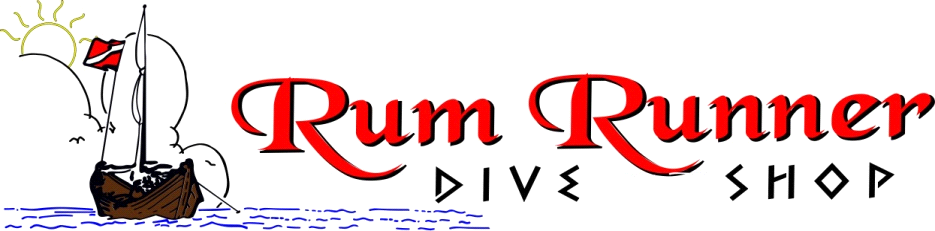 